6 Week Study Plan for the AP Environmental Science Exam AND the Final ExamUse this calendar to help you systematically prep for the exam.  If you are a quick studier, use the lower suggested time.  If you take more time studying, use the higher suggested time.You can also study other items such as review books and apps.  I suggest that you cross off or highlight items on the chart as you do them.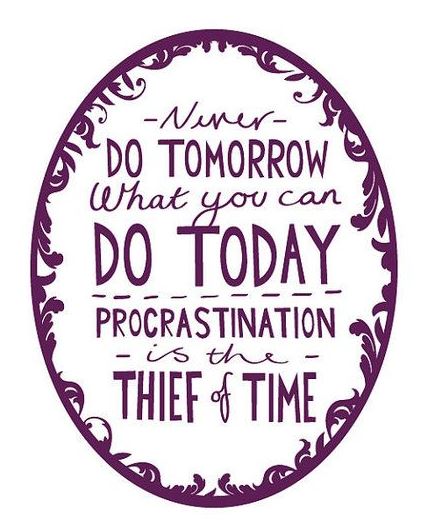 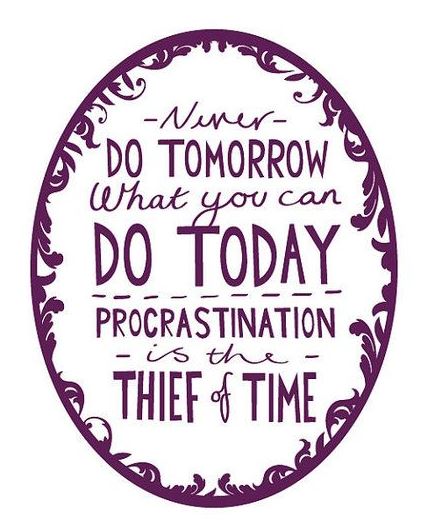 Date of Midterm:  _______________________________Date/s of Final Exam  ______________________________Date of AP Exam ______________________________Study DosPut your phone in another room Don’t watch TV or be on the computerEat a snack (brain power!)Listen to classical or soothing music or no music at allFind a quiet areahttp://www.bozemanscience.com/ap-environmental-scienceWeek 1 (Mar 20)Week 2 (Mar 27)Week 3 (Apr 3 Spring Break)Week 4 (Apr 10)Week 5    (Apr 17)Week 6    (Apr 24)Time per day15-30 min15-30 min30-60 min30-60 min1-2 hours1-2 hoursMemorize Sticky NotesChapter 1, 2, 3Chapters 4, 5, 6, 7, 8Chapters 9, 10, 11, 12, 13Chapters 14, 15, 16, 17Chapters 18, 19, 20, 21, 22Go back over sticky notesReview items/handouts in binderChapter 1, 2, 3Chapters 4, 5, 6, 7, 8Chapters 9, 10, 11, 12, 13Chapters 14, 15, 16, 17Chapters 18, 19, 20, 21, 22All itemsPearson Education Test Prep Series BookIntroduction (pgs. 1-16), Topics 1 & 2Topics 3 & 4Topic 5 Topics 6 & 7Topics 8 & 9Practice TestBozeman Science Videos 001, 002, 003, 007, 008, 010009, 011,012, 013, 014, 015, 021006, 009, 035, 016, 017, 018005, 020, 029, 030, 032, 033, 034, 004, 019, 022, 023, 024, 025, 026, 027, 028, 031Review papersAPES Review worksheet Vocabulary reviewGeography reviewMath/chemistry reviewAll Review Sheets